Working in Extreme Cold Any one who works in  cold environment may be at risk for cold stress or injury.  This includes firefighters and emergency medical technicians who may be required to work outdoors for extended periods.  The definition of “extreme cold” varies across the countryo, in regions not used to severe winter weather even near freezing temperatures especially with wind can be considered extreme cold.  Cold stress occurs when the skin temperature and eventually the body core temperature is driven down by cold which can possibly lead to other health problems including tissue damage and possibly death.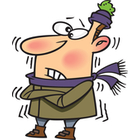 Over time the body will begin to shift blood flow from the hands, feet, arms, and legs and outer skin to the core (chest and abdomen).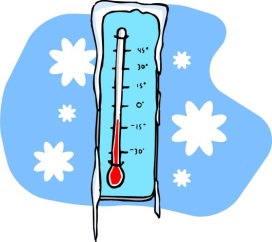 How to protect responders from cold induced illnesses/injuries in extreme cold: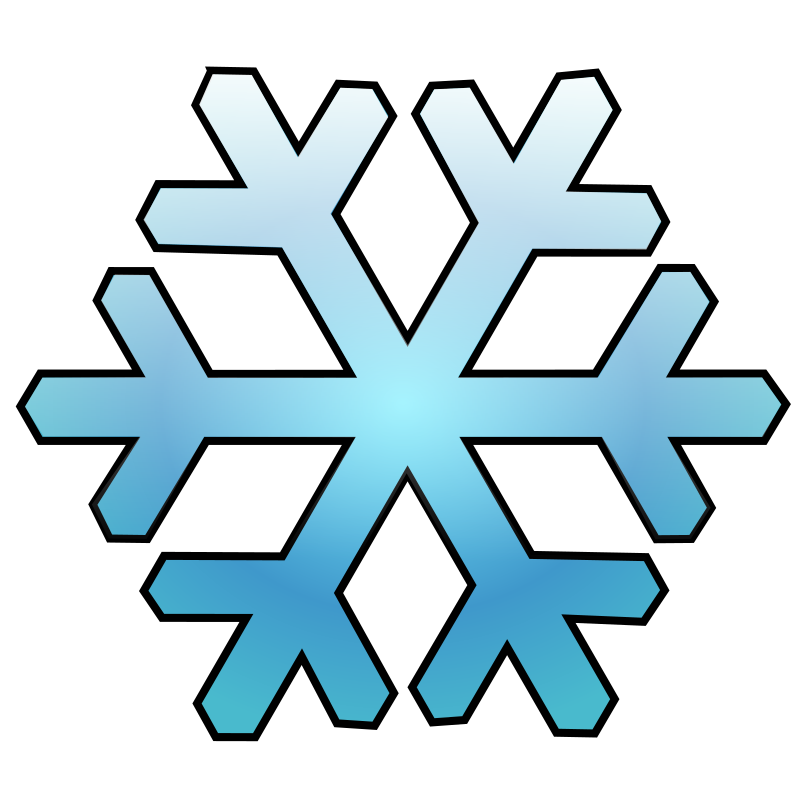 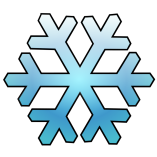 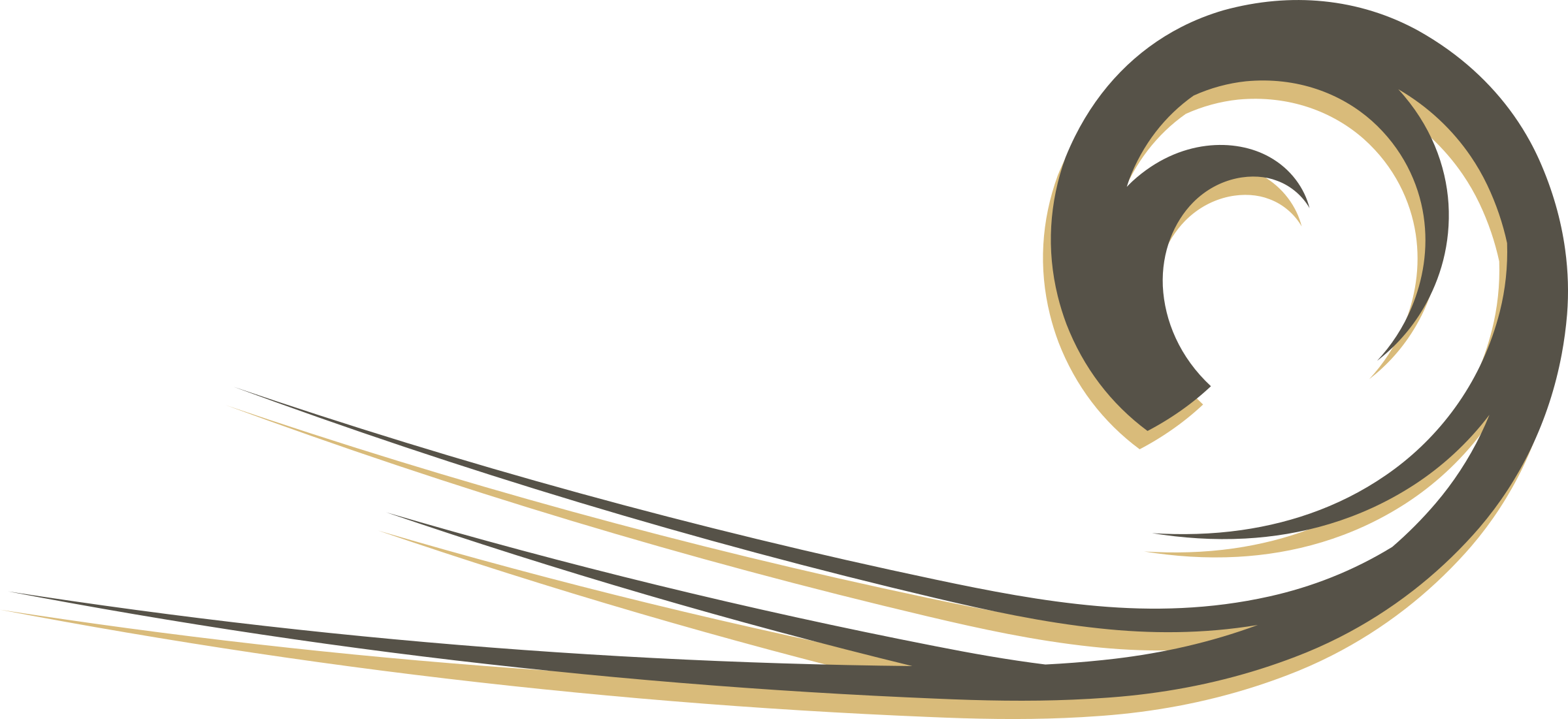 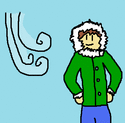 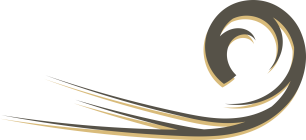 